ИНДИВИДУАЛЬНАЯ ПРОГРАММА РЕАБИЛИТАЦИИ ИЛИ АБИЛИТАЦИИ РЕБЕНКА-ИНВАЛИДА, ВЫДАВАЕМАЯ ФЕДЕРАЛЬНЫМИ УЧРЕЖДЕНИЯМИ МЕДИКО-СОЦИАЛЬНОЙ ЭКСПЕРТИЗЫ <1>ИПРА ребенка-инвалида N __.__.____/____.____к протоколу проведения медико-социальной экспертизыN ___ от "__" ______ 20__ г.Общие данныеМероприятия по медицинской реабилитации или абилитацииМероприятия по психолого-педагогической реабилитации или абилитацииМероприятия по профессиональной реабилитации или абилитацииО возможности трудоустройства путем постановки на учет в органах занятости проинформированРекомендации о показанных и противопоказанных видах трудовой деятельности с учетом нарушенных функций организма человека, обусловленных заболеваниями, последствиями травм и дефектамиРекомендуемые условия труда (делается отметка о дополнительных перерывах в работе, рекомендуемых условиях труда, в которых возможно осуществление ребенком-инвалидом в возрасте от 14 до 18 лет трудовой деятельности)Рекомендации по оснащению (оборудованию) специального рабочего места для трудоустройства ребенка-инвалида (нужное отметить)Рекомендации по производственной адаптации (нужное отметить)Мероприятия по социальной реабилитации или абилитацииЗаключение о возможности (невозможности) осуществлять самообслуживание и вести самостоятельный образ жизни (нужное отметить)(заполняется в отношении ребенка-инвалида, проживающего в организации социального обслуживания и получающего услуги в стационарной форме социального обслуживания, являющегося сиротой или оставшегося без попечения родителей, по достижении им возраста 18 лет)Рекомендации по оборудованию жилого помещения, занимаемого ребенком-инвалидом, специальными средствами и приспособлениями (нужное отметить)1. Для детей-инвалидов, имеющих нарушения здоровья со стойким расстройством функции опорно-двигательного аппарата, в том числе использующих кресла-коляски и иные вспомогательные средства передвижения:  нуждается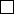   не нуждается2. Для детей-инвалидов, имеющих нарушения здоровья со стойким расстройствомфункции слуха, при необходимости использования вспомогательных средств:  нуждается  не нуждается3. Для детей-инвалидов, имеющих нарушения здоровья со стойким расстройством функции зрения, при необходимости использования собаки-проводника, иных вспомогательных средств:  нуждается  не нуждается4. Для детей-инвалидов, имеющих нарушения здоровья со стойким расстройством иных функций:  нуждается  не нуждаетсяФизкультурно-оздоровительные мероприятия, мероприятия по занятию спортомРекомендуемые технические средства реабилитации <2> и услуги по реабилитации или абилитации, предоставляемые ребенку-инвалиду за счет средств федерального бюджетаТСР и услуги по реабилитации или абилитации, предоставляемые ребенку-инвалиду за счет средств бюджета субъекта Российской ФедерацииТСР и услуги по реабилитации или абилитации, предоставляемые ребенку-инвалиду за счет собственных средств ребенка-инвалида либо средств других лиц или организаций независимо от организационно-правовых форм и форм собственностиЗаключение о наличии медицинских показаний для приобретения ребенком-инвалидом транспортного средства за счет собственных средств либо средств других лиц или организаций независимо от организационно-правовых форм и форм собственностиТовары и услуги, предназначенные для социальной адаптации и интеграции в общество детей-инвалидов, на приобретение которых направляются средства (часть средств) материнского (семейного капитала)Виды помощи, в которых нуждается ребенок-инвалид для преодоления барьеров, препятствующих ему в получении услуг на объектах социальной, инженерной и транспортной инфраструктур наравне с другими лицами (нужное отметить)1. Помощь ребенку-инвалиду, имеющему выраженные, значительно выраженные ограничения в передвижении на объектах социальной, инженерной и транспортной инфраструктур, при входе в такие объекты и выходе из них, посадке в транспортное средство и высадке из него, в том числе с использованием кресла-коляски:  нуждается  не нуждается2. Помощь ребенку-инвалиду, имеющему выраженные, значительно выраженные ограничения в самообслуживании вследствие нарушения (отсутствия) функции верхних конечностей, на объектах социальной, инженерной и транспортной инфраструктур:  нуждается  не нуждается3. Помощь ребенку-инвалиду по зрению - слабовидящему на объектах социальной, инженерной и транспортной инфраструктур:  нуждается  не нуждается4. Помощь ребенку-инвалиду по зрению - слепому на объектах социальной, инженерной и транспортной инфраструктур:  нуждается  не нуждается5. Обеспечение допуска на объекты социальной, инженерной и транспортной инфраструктур собаки-проводника при наличии документа, подтверждающего ее специальное обучение и выдаваемого по установленной форме:  нуждается  не нуждается6. Помощь ребенку-инвалиду по слуху - слабослышащему на объектах социальной, инженерной и транспортной инфраструктур:  нуждается  не нуждается7. Помощь ребенку-инвалиду по слуху - глухому на объектах социальной, инженерной и транспортной инфраструктур:  нуждается  не нуждается8. Представление ребенку-инвалиду по слуху - глухому услуги с использованием русского жестового языка, включая обеспечение допуска сурдопереводчика (при необходимости):  нуждается  не нуждается9. Предоставление ребенку-инвалиду, имеющему одновременно нарушения функций слуха и зрения, услуг тифлосурдопереводчика, включая обеспечение его допуска (при необходимости):  нуждается  не нуждается10. Оказание необходимой помощи ребенку-инвалиду, имеющему интеллектуальные нарушения, в уяснении порядка предоставления и получения услуги, в оформлении документов, в совершении им других необходимых для получения услуги действий:  нуждается  не нуждаетсяПрогнозируемый результат (нужное подчеркнуть): восстановление нарушенных функций (полностью, частично), достижение компенсации утраченных либо отсутствующих функций (полностью, частично); восстановление (формирование) способности осуществлять самообслуживание (полностью, частично), самостоятельно передвигаться (полностью, частично), ориентироваться (полностью, частично), общаться (полностью, частично), контролировать свое поведение (полностью, частично), обучаться (полностью, частично), заниматься трудовой деятельностью (полностью, частично)--------------------<1> Далее - ИПРА ребенка-инвалида.<2> Далее - ТСР.1. Фамилия, имя, отчество (при наличии):  Нуждаемость ребенка-инвалида в оказании паллиативной медицинской помощи  Нуждаемость ребенка-инвалида в оказании паллиативной медицинской помощи2. Дата рождения: день ______ месяц ______ год ______3. Возраст: ___________4. Пол:4.1.   мужской4.2.   женский5. Гражданство:5.1.   гражданин Российской Федерации5.2.   гражданин иностранного государства, находящийся на территории Российской Федерации5.3.   лицо без гражданства, находящееся на территории Российской Федерации6. Адрес места жительства (при отсутствии места жительства указывается адрес места пребывания, фактического проживания на территории Российской Федерации, место нахождения пенсионного дела инвалида, выехавшего на постоянное жительство за пределы Российской Федерации) (нужное подчеркнуть):6. Адрес места жительства (при отсутствии места жительства указывается адрес места пребывания, фактического проживания на территории Российской Федерации, место нахождения пенсионного дела инвалида, выехавшего на постоянное жительство за пределы Российской Федерации) (нужное подчеркнуть):6. Адрес места жительства (при отсутствии места жительства указывается адрес места пребывания, фактического проживания на территории Российской Федерации, место нахождения пенсионного дела инвалида, выехавшего на постоянное жительство за пределы Российской Федерации) (нужное подчеркнуть):6.1. государство:6.2. индекс:6.3. субъект Российской Федерации:(не указывается в случае проживания за пределами территории Российской Федерации)(не указывается в случае проживания за пределами территории Российской Федерации)6.4. район:6.5. населенный пункт:6.6. улица:6.7. дом/корпус/строение: _____/_____/_____6.8. квартира:6.9. этаж проживания:7. Лицо без определенного места жительства 8. Наименование территориального органа Фонда пенсионного и социального страхования Российской Федерации, осуществляющего пенсионное обеспечение ребенка-инвалида, выехавшего на постоянное жительство за пределы Российской Федерации:8. Наименование территориального органа Фонда пенсионного и социального страхования Российской Федерации, осуществляющего пенсионное обеспечение ребенка-инвалида, выехавшего на постоянное жительство за пределы Российской Федерации:8. Наименование территориального органа Фонда пенсионного и социального страхования Российской Федерации, осуществляющего пенсионное обеспечение ребенка-инвалида, выехавшего на постоянное жительство за пределы Российской Федерации:9. Наименование и адрес медицинской организации, направившей ребенка-инвалида на медико-социальную экспертизу:9. Наименование и адрес медицинской организации, направившей ребенка-инвалида на медико-социальную экспертизу:10. ОГРН медицинской организации, направившей ребенка-инвалида на медико-социальную экспертизу:10. ОГРН медицинской организации, направившей ребенка-инвалида на медико-социальную экспертизу:11. Место постоянной регистрации:11.1. государство:11.2. индекс:11.3. субъект Российской Федерации:(не указывается в случае проживания за пределами территории Российской Федерации)(не указывается в случае проживания за пределами территории Российской Федерации)11.4. район:11.5. населенный пункт:11.6. улица:11.7. дом/корпус/строение: _____/_____/_____11.8. квартира:12. Лицо без постоянной регистрации 13. Контактная информация:13.1. контактные телефоны:13.2. адрес электронной почты:14. Страховой номер индивидуального лицевого счета:15. Документ, удостоверяющий личность ребенка-инвалида:наименованиесерия ___________________ N ____________кем выданкогда выдан16. Фамилия, имя, отчество (при наличии) законного (уполномоченного) представителя ребенка-инвалида:16. Фамилия, имя, отчество (при наличии) законного (уполномоченного) представителя ребенка-инвалида:(заполняется при наличии законного (уполномоченного) представителя)16.1. документ, удостоверяющий полномочия законного (уполномоченного) представителя ребенка-инвалида:16.1. документ, удостоверяющий полномочия законного (уполномоченного) представителя ребенка-инвалида:наименованиесерия ___________________ N ____________кем выданкогда выдан16.2. документ, удостоверяющий личность законного (уполномоченного) представителя ребенка-инвалида:16.2. документ, удостоверяющий личность законного (уполномоченного) представителя ребенка-инвалида:наименованиесерия ___________________ N ____________кем выданкогда выдан16.3. страховой номер индивидуального лицевого счета законного (уполномоченного) представителя ребенка-инвалида:16.3. страховой номер индивидуального лицевого счета законного (уполномоченного) представителя ребенка-инвалида:17. Основная профессия (специальность):17.1. стаж работы:   лет17.2. квалификация (класс, разряд, категория, звание):17.3. выполняемая работа на момент проведения медико-социальной экспертизы (должность, профессия, специальность, квалификация, стаж работы по указанной должности, профессии, специальности):17.3. выполняемая работа на момент проведения медико-социальной экспертизы (должность, профессия, специальность, квалификация, стаж работы по указанной должности, профессии, специальности):17.3. выполняемая работа на момент проведения медико-социальной экспертизы (должность, профессия, специальность, квалификация, стаж работы по указанной должности, профессии, специальности):17.4. не работает:   лет17.5. трудовая направленность:   есть  нет17.6. состоит на учете в службе занятости:   да  нет18. Инвалидность:18.1. дата установления категории "ребенок-инвалид": день ___ месяц ___ год ___18.1. дата установления категории "ребенок-инвалид": день ___ месяц ___ год ___18.2. категория "ребенок-инвалид" установлена впервые, повторно (нужное подчеркнуть), на срок до:18.2. категория "ребенок-инвалид" установлена впервые, повторно (нужное подчеркнуть), на срок до:(указывается первое число месяца, следующего за тем месяцем, на который назначено переосвидетельствование, и год, на который назначено переосвидетельствование, либо делается запись "до достижения возраста 18 лет")(указывается первое число месяца, следующего за тем месяцем, на который назначено переосвидетельствование, и год, на который назначено переосвидетельствование, либо делается запись "до достижения возраста 18 лет")(указывается первое число месяца, следующего за тем месяцем, на который назначено переосвидетельствование, и год, на который назначено переосвидетельствование, либо делается запись "до достижения возраста 18 лет")19. Реабилитационный или абилитационный потенциал (нужное подчеркнуть): высокий, удовлетворительный, низкий19. Реабилитационный или абилитационный потенциал (нужное подчеркнуть): высокий, удовлетворительный, низкий20. Реабилитационный или абилитационный прогноз (нужное подчеркнуть): благоприятный, относительно благоприятный, сомнительный (неясный)20. Реабилитационный или абилитационный прогноз (нужное подчеркнуть): благоприятный, относительно благоприятный, сомнительный (неясный)20. Реабилитационный или абилитационный прогноз (нужное подчеркнуть): благоприятный, относительно благоприятный, сомнительный (неясный)21. Показания для проведения реабилитационных или абилитационных мероприятий:21. Показания для проведения реабилитационных или абилитационных мероприятий:Перечень ограничений основных категорий жизнедеятельностиСтепень ограничения (1, 2, 3)Способность к самообслуживаниюСпособность к передвижениюСпособность к ориентацииСпособность к общениюСпособность к обучениюСпособность к трудовой деятельностиСпособность к контролю за своим поведением22. ИПРА ребенка-инвалида разработана впервые, повторно (нужное подчеркнуть) на срок до:22. ИПРА ребенка-инвалида разработана впервые, повторно (нужное подчеркнуть) на срок до:(указывается первое число месяца, следующего за тем месяцем, на который назначено переосвидетельствование, и год, на который назначено переосвидетельствование, либо делается запись "до достижения возраста 18 лет")(указывается первое число месяца, следующего за тем месяцем, на который назначено переосвидетельствование, и год, на который назначено переосвидетельствование, либо делается запись "до достижения возраста 18 лет")(указывается первое число месяца, следующего за тем месяцем, на который назначено переосвидетельствование, и год, на который назначено переосвидетельствование, либо делается запись "до достижения возраста 18 лет")23. ИПРА ребенка-инвалида разрабатывалась при проведении медико-социальной экспертизы с личным присутствием, без личного присутствия ребенка, дистанционно с применением информационно-коммуникационных технологий (нужное подчеркнуть).23. ИПРА ребенка-инвалида разрабатывалась при проведении медико-социальной экспертизы с личным присутствием, без личного присутствия ребенка, дистанционно с применением информационно-коммуникационных технологий (нужное подчеркнуть).23. ИПРА ребенка-инвалида разрабатывалась при проведении медико-социальной экспертизы с личным присутствием, без личного присутствия ребенка, дистанционно с применением информационно-коммуникационных технологий (нужное подчеркнуть).24. Дата вынесения решений по ИПРА ребенка-инвалида: "__" _________ 20__ г.24. Дата вынесения решений по ИПРА ребенка-инвалида: "__" _________ 20__ г.25. Дата выдачи ИПРА ребенка-инвалида: "__" _________ 20__ г.25. Дата выдачи ИПРА ребенка-инвалида: "__" _________ 20__ г.Заключение о нуждаемости (ненуждаемости) в проведении мероприятий по медицинской реабилитации или абилитацииСрок, в течение которого рекомендовано проведение реабилитационных или абилитационных мероприятийИсполнитель заключения о нуждаемости в проведении реабилитационных или абилитационных мероприятийМедицинская реабилитацияМедицинская реабилитацияМедицинская реабилитация  Нуждается  Не нуждаетсяРеконструктивная хирургияРеконструктивная хирургияРеконструктивная хирургия  Нуждается  Не нуждаетсяПротезирование и ортезированиеПротезирование и ортезированиеПротезирование и ортезирование  Нуждается  Не нуждаетсяСанаторно-курортное лечениеСанаторно-курортное лечениеСанаторно-курортное лечение  Нуждается  Не нуждаетсяЗаключение о нуждаемости (ненуждаемости) в проведении мероприятий по психолого-педагогической реабилитации или абилитацииСрок, в течение которого рекомендовано проведение реабилитационных или абилитационных мероприятийИсполнитель заключения о нуждаемости в проведении реабилитационных или абилитационных мероприятийРекомендации по условиям организации обученияРекомендации по условиям организации обученияРекомендации по условиям организации обучения  Нуждается  Не нуждаетсяЗаключение о нуждаемости (ненуждаемости) в проведении мероприятий по профессиональной реабилитации или абилитацииСрок, в течение которого рекомендовано проведение реабилитационных или абилитационных мероприятийИсполнитель заключения о нуждаемости в проведении реабилитационных или абилитационных мероприятийПрофессиональная ориентацияПрофессиональная ориентацияПрофессиональная ориентация  Нуждается  Не нуждаетсяСодействие в трудоустройствеСодействие в трудоустройствеСодействие в трудоустройстве  Нуждается  Не нуждаетсяДата информирования: "__" ________ 20__ г.Стойкие нарушения функций организма человека, обусловленные заболеваниями, последствиями травм и дефектамиРекомендации о противопоказанных видах трудовой деятельности  Нарушение функции зренияВиды трудовой и профессиональной деятельности, которые при утрате (отсутствии - при врожденной патологии) зрительного контроля могут привести к угрозе жизни и/или потере здоровья ребенка-инвалида и/или людей.  Нарушение функции слухаВиды трудовой и профессиональной деятельности, которые при утрате (отсутствии - при врожденной патологии) слухового контроля могут привести к угрозе жизни и/или потере здоровья ребенка-инвалида и/или людей.  Нарушение одновременно функций зрения и слуха (слепоглухота)Виды трудовой и профессиональной деятельности, связанные с постоянным зрительным контролем за процессом работы, требующие безусловной реакции на звуковые и речевые сигналы и символы, которые при утрате (отсутствии) слухового и зрительного контроля могут привести к угрозе жизни и/или потере здоровья ребенка-инвалида и/или людей.  Нарушение функции верхних конечностейВиды трудовой и профессиональной деятельности, которые при утрате (отсутствии) двигательных функций верхних конечностей могут привести к угрозе жизни и/или потере здоровья ребенка-инвалида и/или людей.  Нарушение функции нижних конечностейВиды трудовой и профессиональной деятельности, которые при утрате (отсутствии) двигательных функций нижних конечностей могут привести к угрозе жизни и/или потере здоровья ребенка-инвалида и/или людей.  Нарушение функции опорно-двигательного аппарата, вызывающее необходимость использования кресла-коляскиВиды трудовой и профессиональной деятельности, которые при утрате (отсутствии) двигательных функций нижних конечностей (или верхних и нижних конечностей одновременно) могут привести к угрозе жизни и/или потере здоровья ребенка-инвалида и/или людей.  Нарушение интеллектаВиды трудовой и профессиональной деятельности, которые при снижении (отсутствии) интеллектуально-мнестических (когнитивных) функций могут привести к угрозе жизни и/или потере здоровья ребенка-инвалида и/или людей.  Нарушение языковых и речевых функцийВиды трудовой и профессиональной деятельности, которые при утрате (отсутствии) экспрессивной речи (обеспечение речевых интеракций - коммуникаций) могут привести к угрозе жизни и/или потере здоровья ребенка-инвалида и/или людей.  Нарушение функции сердечно-сосудистой системыВиды трудовой и профессиональной деятельности, которые в условиях интенсивной физической нагрузки и эмоционального напряжения, предполагающих высокий риск стрессовых ситуаций, могут привести к угрозе жизни и/или потере здоровья ребенка-инвалида и/или людей.  Нарушение функции дыхательной системыВиды трудовой и профессиональной деятельности, которые в условиях интенсивной физической нагрузки и эмоционального напряжения, предполагающих высокий риск стрессовых ситуаций, наличия неблагоприятных макро- и микроклиматических условий могут привести к угрозе жизни и/или потере здоровья ребенка-инвалида и/или людей.  Нарушение функции пищеварительной системыВиды трудовой и профессиональной деятельности, которые в условиях интенсивной физической нагрузки и эмоционального напряжения, предполагающих высокий риск стрессовых ситуаций, отсутствия возможности соблюдения режима питания, наличия неблагоприятных макро- и микроклиматических условий могут привести к угрозе жизни и/или потере здоровья ребенка-инвалида и/или людей.  Нарушения функций эндокринной системы и метаболизмаВиды трудовой и профессиональной деятельности, которые при отсутствии возможности соблюдения режима питания и приема (введения) препаратов, в условиях интенсивной физической нагрузки и эмоционального напряжения, предполагающих высокий риск стрессовых ситуаций, могут привести к угрозе жизни и/или потере здоровья ребенка-инвалида и/или людей.  Нарушения функций системы крови и иммунной системыВиды трудовой и профессиональной деятельности, которые в условиях интенсивной физической нагрузки и эмоционального напряжения, наличия неблагоприятных макро- и микроклиматических условий (в том числе, наличия тепловых и электромагнитных излучений, ионизирующих и не ионизирующих источников излучения, ультрафиолетовой радиации, повышенной инсоляции), могут привести к угрозе жизни и/или потере здоровья ребенка-инвалида и/или людей.  Нарушение мочевыделительной функцииВиды трудовой и профессиональной деятельности, которые в условиях интенсивной физической нагрузки и эмоционального напряжения, отсутствия возможности соблюдения режима питания и (или) проведения санитарно-гигиенических процедур, наличия неблагоприятных макро- и микроклиматических условий могут привести к угрозе жизни и/или потере здоровья ребенка-инвалида и/или людей.  Нарушения функций кожи и связанных с ней системВиды трудовой и профессиональной деятельности, которые в условиях интенсивной физической нагрузки и эмоционального напряжения, наличия неблагоприятных макро- и микроклиматических условий могут привести к потере здоровья ребенка-инвалида.  Нарушения, обусловленные физическим внешним уродством  При аномальных отверстиях пищеварительного тракта - виды трудовой и профессиональной деятельности, которые в условиях интенсивной физической нагрузки и эмоционального напряжения, предполагающих высокий риск стрессовых ситуаций, отсутствия возможности соблюдения режима питания, наличия неблагоприятных макро- и микроклиматических условий могут привести к угрозе жизни и/или потере здоровья ребенка-инвалида и/или людей.  Нарушения, обусловленные физическим внешним уродством  При аномальных отверстиях мочевыделительного тракта - виды трудовой и профессиональной деятельности, которые в условиях интенсивной физической нагрузки и эмоционального напряжения, отсутствия возможности соблюдения режима питания и (или) проведения санитарно-гигиенических процедур, наличия неблагоприятных макро- и микроклиматических условий могут привести к угрозе жизни и/или потере здоровья ребенка-инвалида и/или людей.  Нарушения, обусловленные физическим внешним уродством  При аномальных отверстиях дыхательного тракта - виды трудовой и профессиональной деятельности, которые в условиях интенсивной физической нагрузки и эмоционального напряжения, предполагающих высокий риск стрессовых ситуаций, наличия неблагоприятных макро- и микроклиматических условий могут привести к угрозе жизни и/или потере здоровья ребенка-инвалида и/или людей.  Нуждается в дополнительных перерывах  Доступны виды трудовой деятельности в оптимальных, допустимых условиях труда  Трудовая деятельность возможна при значительной помощи других лиц  по зрению:  по слуху:  с одновременным нарушением функции зрения и слуха:  с одновременным нарушением функции зрения и слуха:  с нарушением функций опорно-двигательного аппарата, в том числе передвигающегося с использованием кресла-коляски:  с нарушением функций опорно-двигательного аппарата, в том числе передвигающегося с использованием кресла-коляски:  с нарушением функций опорно-двигательного аппарата, в том числе передвигающегося с использованием кресла-коляски:  с нарушением функций опорно-двигательного аппарата, в том числе передвигающегося с использованием кресла-коляски:  с прочими нарушениями:  не нуждается1. Социально-психологическая адаптация:1. Социально-психологическая адаптация:1. Социально-психологическая адаптация:1. Социально-психологическая адаптация:1. Социально-психологическая адаптация:1. Социально-психологическая адаптация:1. Социально-психологическая адаптация:1. Социально-психологическая адаптация:1. Социально-психологическая адаптация:1. Социально-психологическая адаптация:1. Социально-психологическая адаптация:1. Социально-психологическая адаптация:1. Социально-психологическая адаптация:1. Социально-психологическая адаптация:1. Социально-психологическая адаптация:1. Социально-психологическая адаптация:нуждаетсянуждаетсяне нуждается2. Социально-производственная адаптация:2. Социально-производственная адаптация:2. Социально-производственная адаптация:2. Социально-производственная адаптация:2. Социально-производственная адаптация:2. Социально-производственная адаптация:2. Социально-производственная адаптация:2. Социально-производственная адаптация:2. Социально-производственная адаптация:2. Социально-производственная адаптация:2. Социально-производственная адаптация:2. Социально-производственная адаптация:2. Социально-производственная адаптация:2. Социально-производственная адаптация:2. Социально-производственная адаптация:2. Социально-производственная адаптация:нуждаетсянуждаетсяне нуждаетсяЗаключение о нуждаемости (ненуждаемости) в проведении мероприятий по социальной реабилитации или абилитацииСрок, в течение которого рекомендовано проведение реабилитационных или абилитационных мероприятийИсполнитель заключения о нуждаемости в проведении реабилитационных или абилитационных мероприятийСоциально-средовая реабилитация или абилитацияСоциально-средовая реабилитация или абилитацияСоциально-средовая реабилитация или абилитация  Нуждается  Не нуждаетсяСоциально-психологическая реабилитация или абилитацияСоциально-психологическая реабилитация или абилитацияСоциально-психологическая реабилитация или абилитация  Нуждается  Не нуждаетсяСоциокультурная реабилитация или абилитацияСоциокультурная реабилитация или абилитацияСоциокультурная реабилитация или абилитация  Нуждается  Не нуждаетсяСоциально-бытовая адаптацияСоциально-бытовая адаптацияСоциально-бытовая адаптация  Нуждается  Не нуждается  Возможно осуществление самообслуживания и ведение самостоятельного образа жизни  Невозможно осуществление самообслуживания и ведение самостоятельного образа жизни  Возможно самообслуживание и ведение самостоятельного образа жизни с регулярной помощью других лицВиды, формы и объемы рекомендованных физкультурно-оздоровительных мероприятий, мероприятий по занятию спортомСрок, в течение которого рекомендовано проведение реабилитационных или абилитационных мероприятийИсполнитель рекомендованных реабилитационных или абилитационных мероприятий  Информирование и консультирование ребенка-инвалида и членов его семьи по вопросам адаптивной физической культуры и адаптивного спортаПеречень ТСР и услуг по реабилитации или абилитацииСрок, в течение которого рекомендовано проведение реабилитационных или абилитационных мероприятийИсполнитель рекомендованных реабилитационных или абилитационных мероприятийПримечаниеСопровождение ребенка-инвалида к месту нахождения организации, в которую выдано направление для получения ТСР за счет средств федерального бюджета, и обратноСопровождение ребенка-инвалида к месту нахождения организации, в которую выдано направление для получения ТСР за счет средств федерального бюджета, и обратноСопровождение ребенка-инвалида к месту нахождения организации, в которую выдано направление для получения ТСР за счет средств федерального бюджета, и обратноСопровождение ребенка-инвалида к месту нахождения организации, в которую выдано направление для получения ТСР за счет средств федерального бюджета, и обратно  нуждается  нуждается  нуждается  нуждается  не нуждается  не нуждается  не нуждается  не нуждаетсяПеречень ТСР и услуг по реабилитации или абилитацииСрок, в течение которого рекомендовано проведение реабилитационных или абилитационных мероприятийИсполнитель рекомендованных реабилитационных или абилитационных мероприятийПеречень ТСР и услуг по реабилитации или абилитацииСрок, в течение которого рекомендовано проведение реабилитационных или абилитационных мероприятийИсполнитель рекомендованных реабилитационных или абилитационных мероприятийПеречень товаров и услуг, предназначенных для социальной адаптации и интеграции в общество детей-инвалидов, на приобретение которых направляются средства (часть средств) материнского (семейного) капиталаСрок, в течение которого рекомендовано проведение реабилитационных или абилитационных мероприятий с применением товаров и услуг, предназначенных для социальной адаптации и интеграции в общество детей-инвалидов, на приобретение которых направляются средства (часть средств) материнского (семейного) капиталаИсполнитель, осуществляющий компенсацию затрат на приобретение товаров и услуг, предназначенных для социальной адаптации и интеграции в общество детей-инвалидовРуководитель бюро (главного бюро, Федерального бюро) медико-социальной экспертизы (должностное лицо, уполномоченное руководителем бюро (главного бюро, Федерального бюро)(подпись)(инициалы, фамилия)М.П.